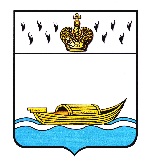 КОНТРОЛЬНО-СЧЕТНАЯ ПАЛАТА ВЫШНЕВОЛОЦКОГО ГОРОДСКОГО ОКРУГА _____________________________________________________________________171158 Тверская область, г. Вышний Волочек, ул. Большая Садовая, д.85-89, 5-29-15РАСПОРЯЖЕНИЕ26.04.2021                                   г. Вышний Волочек                                  	№ 8-рО внесении изменений в план работыКонтрольно-счетной палатыВышневолоцкого городского округана 2021 годВ соответствии со статьей 12 Положения о Контрольно-счетной палате Вышневолоцкого городского округа, утвержденного решением Думы Вышневолоцкого городского округа от 16.12.2019 года № 83 и на основании служебной записки заместителя председателя Контрольно-счетной палаты Вышневолоцкого городского округа от 23.04.2021:ПРИКАЗЫВАЮ:Внести изменения в раздел 2 «Контрольная деятельность» плана работы Контрольно-счетной палаты Вышневолоцкого городского округа на 2021 год наименование контрольного мероприятия «Проверка расходования средств бюджета, направленных в 2020 году в рамках «Патриотическое и гражданское воспитание молодых граждан», на проведение по восстановлению воинских захоронений в рамках программы «Молодежь Вышневолоцкого городского округа Тверской области на 2020-2025годы»» (пункт 2.6 плана)  изложить в следующей редакции: «Проверка расходования средств бюджета, направленных в 2020 году в рамках «Патриотическое и гражданское воспитание молодых граждан», на проведение по восстановлению воинских захоронений в рамках программы «Молодежь Вышневолоцкого городского округа Тверской области на 2020-2025годы»», установить период проведения мероприятия II квартал.Опубликовать настоящее распоряжение на вкладке «КСП» официального сайта муниципального образования Вышневолоцкий городской округ в сети Интернет: http://www.v-volok.ru/.Контроль за исполнением распоряжения оставляю за собой.Председатель                                                          		  Е.И. АнисимоваПриложение 1к распоряжению Контрольно-счетной палаты Вышневолоцкого городского округаот 26.04. 2021  № 8 - рПЛАН ДЕЯТЕЛЬНОСТИ Контрольно-счетной палаты  Вышневолоцкого городского округана 2021 год№ п/пНаименование мероприятияНаименование мероприятияОтветственные за проведение мероприятияПериод проведения мероприятия1. Экспертно-аналитическая деятельность1. Экспертно-аналитическая деятельность1. Экспертно-аналитическая деятельность1. Экспертно-аналитическая деятельность1. Экспертно-аналитическая деятельность1.1.1.1.Подготовка и представление заключений и письменных ответов в соответствии с поручениями Думы Вышневолоцкого городского округа, Главы Вышневолоцкого городского округа.председатель, заместитель председателя инспекторв течение года1.2.1.2.Проведение экспертизы и  представление заключений по проектам решений Думы Вышневолоцкого городского округа о внесении изменений в решение Думы Вышневолоцкого городского округа «О бюджете муниципального образования Вышневолоцкий городской округ Тверской области на 2021 год и на плановый период 2022 и 2023 годов».председательв течение года1.3.1.3.Проведение финансово-экономической экспертизы проектов муниципальных правовых актов в части, касающейся расходных обязательств муниципального образования, а также муниципальных программ.председательв течение года1.4.1.4.Подготовка и представление Думе Вышневолоцкого городского округа отчета о деятельности Контрольно-счетной палаты Вышневолоцкого городского округа за 2020 год.председательI квартал1.5.1.5.Подготовка и представление Думе Вышневолоцкого городского округа заключения на отчет об исполнении бюджета муниципального образования Вышневолоцкий городской округ Тверской области за 2020 год.председательII квартал1.6.1.6.Проведение оперативного контроля за исполнением бюджета  муниципального образования Вышневолоцкий городской округ Тверской области на 2021 год  и представление заключений в Думу Вышневолоцкого городского округа, администрацию Вышневолоцкого городского округа по результатам   исполнения бюджета муниципального образования Вышневолоцкий городской округ Тверской области за I квартал, I полугодие, 9 месяцев 2021 года.председательв течение года2. Контрольная деятельность2. Контрольная деятельность2. Контрольная деятельность2. Контрольная деятельность2. Контрольная деятельность2.12.1Внешняя проверка бюджетной отчетности главных распорядителей бюджетных средств Вышневолоцкого городского округа в рамках проведения внешней проверки годового отчета об исполнении бюджета муниципального образования Вышневолоцкий городской округ Тверской области за 2020 год.председательI-II кварталы2.22.2Выборочная проверка финансово-хозяйственной деятельности, законности использования собственности муниципального образования «Вышневолоцкий городской округ»  в МБУ «Вышневолоцкий городской Дом культуры»  и проверка Управления культуры, молодежи и туризма администрации Вышневолоцкого городского округа в части соблюдения бюджетных полномочий главного распорядителя бюджетных средств в отношении подведомственного муниципального учреждения.Заместитель председателя, инспекторI квартал2.32.3Аудит в сфере закупок товаров, работ и услуг для государственных (муниципальных) нужд «Ремонт, капитальный ремонт, монтаж уличного освещения», осуществленных  в 2020 году администрацией Вышневолоцкого городского округа, в рамках  «Программы поддержки местных инициатив по развитию сельских территорий и территории поселка Красномайский» в рамках программы «Развитие инфраструктуры сельской территории Вышневолоцкого городского округа на 2020-2025 годы».Заместитель председателя, инспекторI квартал2.4.2.4.Проверка использования бюджетных средств на обеспечение бесплатным горячим питанием обучающихся по образовательным программам начального общего образования в муниципальных общеобразовательных организациях (Совместно с Контрольно-счетной палатой Тверской области).Заместитель председателя, инспекторII квартал2.5.2.5.Выборочная проверка финансово-хозяйственной деятельности, законности использования собственности муниципального образования «Вышневолоцкий городской округ» в муниципальном бюджетном общеобразовательном учреждении «Средняя общеобразовательная школа № 19» и проверка Управления образования Администрация Вышневолоцкого городского округа в части соблюдения бюджетных полномочий главного распорядителя бюджетных средств в отношении подведомственного муниципального учреждения.Заместитель председателя, инспекторIII квартал2.6.2.6.Проверка расходования средств бюджета, направленных в 2020 году в рамках «Патриотическое и гражданское воспитание молодых граждан», на проведение по восстановлению воинских захоронений в рамках программы «Молодежь Вышневолоцкого городского округа Тверской области на 2020-2025годы».Заместитель председателя, инспекторII квартал2.7.2.7.Выборочная проверка финансово-хозяйственной деятельности, законности использования собственности муниципального образования «Вышневолоцкий городской округ» в МБУ ДО «Дом детского творчества» и проверка Управления образования Администрации Вышневолоцкого городского округа в части соблюдения бюджетных полномочий главного распорядителя бюджетных средств в отношении подведомственного муниципального учреждения.Заместитель председателя, инспекторIV квартал2.8.2.8.Проверка расходования средств бюджета, направленных в 2020 году в рамках «Реформирование и развитие жилищно-коммунального и газового хозяйства на территории Вышневолоцкого городского округа», на проведение капитального ремонта объектов теплоэнергетических комплексов муниципального образования в рамках софинансировния в рамках программы «Благоустройство Вышневолоцкого городского округа и комплексное развитие систем коммунальной инфраструктуры Вышневолоцкого городского округа на 2020-2025годы».Заместитель председателя, инспекторIV квартал3. Иные мероприятия3. Иные мероприятия3. Иные мероприятия3. Иные мероприятия3. Иные мероприятия3.1.3.1.Участие в работе Думы Вышневолоцкого городского округа:- заседаниях;- заседаниях комиссий.Председатель, заместитель председателяв течение года3.2.3.2.Участие в совещательных органах при Главе Вышневолоцкого городского округа.Председатель, заместитель председателяв течение года3.3.3.3.Участие в мероприятиях союза муниципальных контрольно-счетных органов РФ.Председатель, заместитель председателяв течение года3.4.3.4.Подготовка и размещение информационных материалов о результатах деятельности Контрольно-счетной палаты Вышневолоцкого городского округа на официальном сайте муниципального образования Вышневолоцкий городской округ Тверской области в сети Интернет.инспекторв течение года3.5.3.5.Методологическое обеспечение деятельности Контрольно-счетной палаты Вышневолоцкого городского округа.председательв течение года3.6.3.6.Участие в работе Совета контрольно-счетных органов при Контрольно-счетной палате Тверской области.Председатель, заместитель председателяв течение года3.7.3.7.Формирование и утверждение плана работы Контрольно-счетной палаты Вышневолоцкого городского округа на 2022 год.ПредседательIV квартал3.8.3.8.Изучение практического опыта контрольно-счетных органов муниципальных образований.Председатель, заместитель председателя, инспекторв течение года